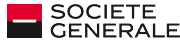 CONSEILLER DE CLIENTELE ENTREPRISE – H/FVotre environnement

Accompagner au quotidien une clientèle d’entreprises exigeantes tout en développant avec elles un partenariat à long terme ? 

Travailler dans une structure conviviale, à taille humaine, tout en faisant partie d’un grand groupe d’envergure internationale ? 

C’est ce que nous vous proposons en intégrant notre délégation régionale.

Chargé d’Affaires Entreprises, vous évoluez au sein d’une agence qui favorise l’échange et l’esprit d’équipe. Vous êtes responsable de la gestion et du développement de votre portefeuille, composé de PME/PMI, collectivités locales et/ou d’associations. . 

Vous gérez la relation commerciale avec les dirigeants ou les directeurs financiers des entreprises. 
Grâce à vos qualités de négociateur et la relation de confiance que vous entretenez avec vos clients, vous pouvez étendre votre périmètre en développant votre portefeuille. 

Votre rôle

Gestion et Développement :Gestion et développement d’une clientèle d'entreprises, collectivités locales et associations Exploitation d’un fichier de prospects Proposition d’une gamme adaptée de produits et services, de conseils en placements Réalisation d’analyses financières et de crédit Suivi de la rentabilité commerciale 
Engagements :Responsabilité des engagements pris avec vos clients Evaluation de leur situation financière et analyse des risques Suivi de la rentabilité des analyses financières et de crédit 

Votre profilBac 5 débutant issu d‘Ecole de Commerce, troisième cycle universitaire, IUP banque finance ou MSG, vos stages ont révélé vos talents de commercial 

Votre dynamisme commercial, votre appréciation fine des risques ainsi que vos évidentes qualités relationnelles vous permettront de réussir.

Votre évolution

Les compétences que vous développerez au sein de ce poste vous permettront d’évoluer dans notre réseau d’agences.Société Générale a reçu le label « Top Employer France 2015 »  pour sa politique de Ressources Humaines et sa capacité à développer les talents à tous les niveaux de l'organisation. Pour en savoir plus cliquez ICITous nos postes sont ouverts aux personnes en situation de handicap